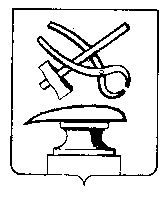 АДМИНИСТРАЦИЯ ГОРОДА КУЗНЕЦКА ПЕНЗЕНСКОЙ ОБЛАСТИПОСТАНОВЛЕНИЕот ________________________ № __________г.КузнецкО внесении изменений в постановление администрации города Кузнецкаот 10.07.2017 № 1157 « Об утверждении Положения о системе оплаты труда работников муниципального казенного учреждения «Управление жилищно-коммунального хозяйства города Кузнецка»В соответствии с постановлением администрации города Кузнецка Пензенской области от 14.04.2022 г. № 740 «Об увеличении оплаты труда работников муниципальных учреждений города Кузнецка», АДМИНИСТРАЦИЯ ГОРОДА КУЗНЕЦКА ПОСТАНОВЛЯЕТ:1.Внести в постановление администрации города Кузнецка от 10.07.2017 № 1157 «Об утверждении Положения о системе оплаты труда работников муниципального казенного учреждения «Управление жилищно-коммунального хозяйства города Кузнецка» следующие изменения:1.1. Изложить Приложение № 1 к Положению о системе оплаты труда руководителя, главного бухгалтера и работников муниципального казенного учреждения «Управление жилищно-коммунального хозяйства города Кузнецка» в новой редакции согласно приложению № 1 к настоящему постановлению.2. Настоящее постановление вступает в силу с момента опубликования и распространяется на правоотношения, возникшие с 01 апреля 2022 года.3. Контроль за исполнением настоящего постановления возложить на первого заместителя главы администрации города Кузнецка Шабакаева Р.И.Глава администрации города Кузнецка                                    				С.А. ЗлатогорскийПриложение № 1Утверждено постановлением администрации города 	Кузнецкаот ____________2022 № ____Должностные оклады работников муниципального казенного учреждения «Управление жилищно-коммунального хозяйства города Кузнецка»Должности работниковДолжностной оклад, рублейГлавный бухгалтер19 458Бухгалтер14 266Юрист14 636Начальник отдела благоустройства19 253Ведущий специалист14 932Специалист13 209Начальник отдела городских кладбищ13 782Регистратор11 183Смотритель10 556Уборщица                                        10 412